* Borang pencalonan projek ini  perlu dimuat naik dalam laman sesawang http://qaconvention.nih.gov.my sebelum tarikh tutup bagi setiap kategoriKepada:Jawatankuasa Saintifik Konvensyen QA Kebangsaan 2024, Institut Penyelidikan Sistem KesihatanPencalonan mewakili (sila tandakan X bagi yang berkenaan):Negeri ProgramInstitusi Universiti Sektor kesihatan swasta  Kategori pembentangan (sila tandakan X bagi yang berkenaan):	Lisan	PosterTajuk Projek: …………………………………………………………………………………………………………………………........................................................................................................................................................................................................................................................................................................................................................................................................................................................................................................................................................................................................................................... Bagi kategori Lisan dan Poster adakah projek ini (sila tandakan X bagi yang berkenaan):	Biodata Pembentang (Presenter):Nama			: _______________________________________________________			  _____________________________________________	__________Jawatan dan Gred	: _______________________________________________________Tempat Bertugas	: ______________________________________________________			   ______________________________________________________No Tel Bimbit		: _______________________________________________________Sokongan Ketua Jabatan (tempat bekerja).........................................................(Nama dan cop)Tarikh:Kelulusan Pengarah/Timbalan Pengarah Kesihatan Negeri / Program / Institusi / Sektor kesihatan swasta………………………………………………….(Nama dan cop)Tarikh: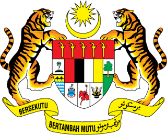 KEMENTERIAN KESIHATAN MALAYSIAINSTITUT PENYELIDIKAN SISTEM KESIHATANLAMPIRAN ABORANG PERSETUJUAN PENCALONAN PROJEK QUALITY ASSURANCE KONVENSYEN QA KEBANGSAAN KALI KE-12 2024 (LISAN DAN POSTER)KenyataanYaTidakPERNAH DIPERTANDINGKAN dan/atau MEMENANGI (tempat pertama, kedua, ketiga atau sebarang anugerah) dalam Konvensyen QA Kebangsaan yang lepas sama ada kategori lisan atau posterPERNAH MEMENANGI (tempat pertama, kedua, ketiga atau sebarang anugerah) dalam mana-mana konvensyen/seminar/pertandingan/persidangan di peringkat kebangsaan dalam kategori lisan atau posterPERNAH atau dalam persediaan untuk DIBENTANGKAN dalam mana-mana konvensyen/seminar/pertandingan/persidangan di peringkat antarabangsa sebelum tarikh Konvensyen QA Kebangsaan 2024.